ANTIOCH CHRISTIAN ACADEMY SCHOOL BUS ROUTETimes may be adjusted as needed.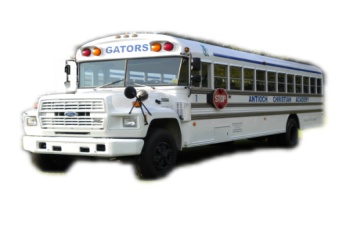 Morning RouteTwo Hour DelayAfternoon RouteNotes:This schedule may be revised as necessary. You will be notified of any changes.Parents should be at designated stops 5 minutes before posted time. The bus will not wait or stop for tardy pupils. Parents should be at pick up locations 5 minutes before posted time. Children will be taken back to school and assigned to after school care if no one is at the bus stop for them. After school care closes at 6:00 pm and costs $9.00 per day.Please let the driver know by text ahead of time if someone different will be picking up your child. Please let the driver know the model and color of the car the person will be driving. It would be helpful if a picture of the person could be sent as well. If these guidelines are not followed, the student will be brought back to the school and placed in afterschool care.Bus transportation cost is $100.00 per month (per household family).Revised 7/18/2018ANTIOCH CHRISTIAN ACADEMYSCHOOL BUS ROUTETimes may be adjusted as needed.Morning RouteAfternoon RouteEarly Release Schedule (11:30 pm)Notes:This schedule may be revised as necessary. You will be notified of any changes.Parents should be at designated stops 5 minutes before posted time. The bus will not wait or stop for tardy pupils. Parents should be at pick up locations 5 minutes before posted time. Children will be taken back to school and assigned to after school care if no one is at the bus stop for them. After school care closes at 6:00 pm and costs $9.00 per day.Please let the driver know by text ahead of time if someone different will be picking up your child. Please let the driver know the model and color of the car the person will be driving. It would be helpful if a picture of the person could be sent as well. If these guidelines are not followed, the student will be brought back to the school and placed in afterschool care.Bus transportation cost is $100.00 per month (per household family).                                                              Revised 07/18/2018DEPARTSears9:00DEPARTBIGGS PARK MALL (BEHIND SONIC)9:05DEPART9:20ARRIVE9:30DEPART2:30ARRIVE2:40ARRIVEBIGGS PARK MALL (BEHIND SONIC)2:45ARRIVESEARS2:50DEPARTSears7:00DEPARTBIGGS PARK MALL (BEHIND SONIC)7:05DEPART7:15ARRIVE7:30DEPART11:30ARRIVE11:40ARRIVEBIGGS PARK MALL (BEHIND SONIC)11:45ARRIVESEARS11:50